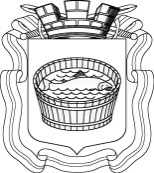 Ленинградская область                           Лужский муниципальный район Совет депутатов Лужского городского поселениячетвертого созываРЕШЕНИЕ           27 октября  2020 года       №  63 Об установлении тарифа на услуги городской бани Лужского  муниципального унитарного предприятия «Лилия» 	В соответствии с федеральным законом от 06.10.2003 г. № 131-ФЗ       «Об общих принципах организации местного самоуправления в Российской Федерации» (с изменениями), на основании  протокола тарифной комиссии от 08.10.2020 г. № 2, Совет депутатов Лужского городского поселения РЕШИЛ:1. Установить в период с 01 ноября 2020 года по 28 февраля 2021 года для Лужского муниципального унитарного предприятия «Лилия» тариф для граждан на помывку в городской бане, расположенной по адресу: г. Луга,    ул. Тоси Петровой, д. 10-а, в следующих размерах:- для граждан с 10 лет – 170 руб. с человека;- для детей с 7 до 10 лет – 85 руб. с человека;- для детей  с 3 до 7 лет – 10 руб.  с человека;- для детей до 3 лет – бесплатно.2. Утвердить в период с 01 ноября 2020 года по 28 февраля 2021 года экономически обоснованную стоимость услуги по помывке в городской бане  Лужского муниципального унитарного предприятия «Лилия», расположенной по адресу: г. Луга, ул. Тоси Петровой, д. 10-а, для выплаты субсидии из бюджета Лужского городского поселения в целях компенсации выпадающих доходов, в размере 235 (Двести тридцать пять) рублей.3. Настоящее решение вступает в силу с момента официального опубликования.4. Контроль за исполнением данного решения возложить на главу администрации Лужского муниципального района  Намлиева Ю.В.Глава Лужского городского поселения,исполняющий полномочия председателя Совета депутатов	                                                                                  В.А. Голуб Разослано: ОТСиКХ, ОГХ, КЭРиИД, ЛМУП «Лилия», редакция газеты                   «Лужская правда», прокуратура